Couscous Salat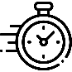 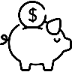 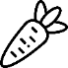 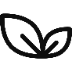 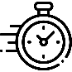 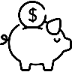 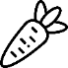 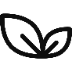 Nach einem Rezept von essen-und-trinken.deRezept für 25 Portionen625gCouscous1.25lBrüheCouscous mit der Brühe aufkochen und bei milder Hitze 7 Min. ausquellen lassen.2kgSalatgurke, geschält, halbiert, entkernt und gewürfelt1kgTomaten, gewürfeltSalzGurken und Tomaten vermengen und salzen.37StkFrühlingszwiebeln, in dünne Ringe geschnittenUnter das Gemüse heben.375mlZitronensaftPfefferZucker200mlOlivenölZitronensaft mit Salz, Pfeffer, 1 Prise Zucker und Olivenöl verquirlen.6BundMinze, fein gehackt6Bundglatte Petersilie, fein gehacktAlle Zutaten mit der Sauce in einer Schüssel mischen, 10 Min. durchziehen lassen und evtl. noch einmal abschmecken.Variante:Variante:Granatäpfelkerne hinzufügenGriechischer Couscoussalat machen, Oliven und Peperoni hinzufügenGranatäpfelkerne hinzufügenGriechischer Couscoussalat machen, Oliven und Peperoni hinzufügen